МУНИЦИПАЛЬНОЕ КАЗЕННОЕ ОБЩЕОБРАЗОВАТЕЛЬНОЕ УЧРЕЖДЕНИЕ «НАЧАЛЬНАЯ ОБЩЕОБРАЗОВАТЕЛЬНАЯ ШКОЛА № 22»356209 Ставропольский край, Шпаковский район, х. Садовый, ул. Островского №7тел. 8 (86553) 3-77-84	e-mail: school.ds.22@gmail.com  сайт: http://shpak-ds22.obr26.ru ОГРН 1112651025673, ИНН/КПП:   2623800810/262301001_____________________________________________________________________________ПланМероприятий, посвященных Дню правовой помощи детямВ МКОУ НОШ № 22№п/пНазвание мероприятийДатапроведенияКлассыОтветственные1Классные часы «20 ноября – Всероссийский День правовой помощи детям»20.11.20181-4Бабай И. Е.2Конкурс детского рисунка: «Я рисую свои права»20.11.20181-4Бабай И. Е.          Вр.и.о. директора          МКОУ НОШ № 22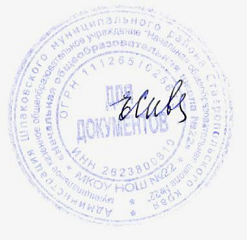 Е.И. Сивальнева